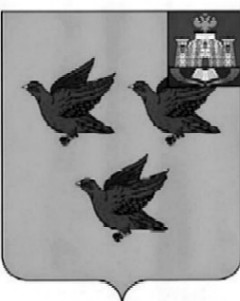 РОССИЙСКАЯ ФЕДЕРАЦИЯ
ОРЛОВСКАЯ ОБЛАСТЬЛИВЕНСКИЙ ГОРОДСКОЙ СОВЕТ НАРОДНЫХ ДЕПУТАТОВРЕШЕНИЕ«28» апреля 2022 г. № 7/119-ГС                             Принято на 7 заседанииЛивенского городского Совета народных депутатов  VI созываО деятельности Контрольно-счетной палатыгорода Ливны Орловской области за 2021 годВ соответствии с подпунктом 9 пункта 2.17 Положения о Контрольно-счетной палате города Ливны Орловской области, утвержденного решением Ливенского городского Совета народных депутатов от 28 октября 2021 года    № 2/024-ГС, заслушав отчёт председателя о деятельности Контрольно-счетной палаты города Ливны Орловской области за 2021 год, Ливенский городской Совет народных депутатов  РЕШИЛ:1. Принять к сведению отчёт о деятельности Контрольно-счетной палаты города Ливны Орловской области за 2020 год (приложение).2. Опубликовать настоящее решение в газете «Ливенский вестник» и разместить на сайте www.adminliv.ru.Председатель Ливенского городского Совета народных депутатов                                                            Е.Н. КонищеваПриложение к решению Ливенского городского Советанародных депутатов от 28.04.2022 г.  № 7/119-ГСОтчет Контрольно-счетной палаты города Ливны Орловской областио деятельности за 2021 годОтчет о деятельности Контрольно-счетной палаты города Ливны Орловской области за 2021 год подготовлен и представляется Ливенскому городскому Совету народных депутатов в соответствии с частью 2 статьи 19 Федерального закона от 7 февраля 2011 года № 6-ФЗ «Об общих принципах организации и деятельности контрольно-счетных органов субъектов Российской Федерации и муниципальных образований», пунктом 5.31. статьи 5  Положения о Контрольно-счетной палате города Ливны Орловской области, утвержденного решением Ливенского городского Совета народных депутатов от 28 октября 2021 года № 2/024-ГС, в новой редакции.В отчете отражены результаты деятельности Контрольно-счетной палаты города Ливны Орловской области по осуществлению внешнего муниципального финансового контроля.1. Общие сведенияДеятельность Контрольно-счетной палаты города Ливны Орловской области осуществляется на основании Конституции Российской Федерации, Бюджетного кодекса Российской Федерации, Федерального закона от 7 февраля 2011 года № 6-ФЗ «Об общих принципах организации и деятельности контрольно-счетных органов субъектов Российской Федерации и муниципальных образований», Устава города Ливны, Положения о Контрольно-счетной палате города Ливны Орловской области, а также стандартов внешнего муниципального финансового контроля.Контрольно-счетная палата города Ливны Орловской области (далее– Контрольно-счетная палата, КСП) является постоянно действующим органом внешнего муниципального финансового контроля, образуется Ливенским городским Советом народных депутатов и подотчетна ему.В силу пункта 4 статьи 9 Федерального закона № 6-ФЗ внешний муниципальный финансовый контроль осуществляется Контрольно-счетной палатой:1) в отношении органов местного самоуправления и муниципальных органов, муниципальных учреждений и унитарных предприятий города Ливны, а также иных организаций, если они используют имущество, находящееся в муниципальной собственности города Ливны;2) в отношении иных лиц в случаях, предусмотренных Бюджетным кодексом Российской Федерации и другими федеральными законами.Контрольно-счетная палата обладает организационной и функциональной независимостью и осуществляет свою деятельность самостоятельно.Фактическая численность сотрудников Контрольно-счетной палаты города Ливны в 2021 году осталась неизменной и составила 3 человека: председатель, инспектор, бухгалтер (0,25 ставки).2. Данные о результатах работы Контрольно-счетной палаты города Ливны за 2021 годДеятельность Контрольно-счетной палаты в отчетном периоде осуществлялась в соответствии с планом работы, утвержденным в установленном порядке Распоряжением  председателя КСП от 28.12.2020г. №12.Формирование плана работы КСП проводилось с учетом поручений  Ливенского городского Совета народных депутатов, предложений главы города, плана работы Совета контрольно-счетных органов Орловской области.В результате реализации плана работы КСП в 2021 году проведено: - 28 экспертно-аналитических мероприятий, из которых 1 в соответствии с планом работы  Совета контрольно-счетных органов Орловской области; - 6 контрольных мероприятий,  из которых 2 по поручению Ливенского городского Совета народных депутатов, 2 по предложению главы города, 2 в соответствии с планом работы Совета КСО Орловской области. Внешним финансовым контролем при проведении контрольных мероприятий было охвачено 7 объектов.Общий объем проверенных средств по итогам деятельности за 2021 год составил 1037767,5 тыс. рублей. Выявлено нарушений и недостатков на сумму 5743,5 тыс. рублей.Устранено финансовых нарушений на сумму 179,6 тыс.рублей. По всем  проводимым контрольным мероприятиям КСП осуществляется контроль за реализацией  материалов проверок и устранением выявленных нарушений.Основные показатели деятельности Контрольно-счетной палаты города Ливны приведены в таблице №1: Таблица №1Проведенные в 2021 году экспертно-аналитические и контрольные мероприятия затронули 8 направлений, их структура и объем проверенных средств  представлены на рисунке № 1: Рисунок № 1 – Контрольная деятельность КСП за 2021 год по направлениям Рост объема проверенных средств по сравнению с аналогичным периодом прошлого года связан с проведением в 2021 году финансово-экономических экспертиз проектов муниципальных программ.В ходе проведенных контрольных и экспертно-аналитических мероприятий выявлены нарушения и недостатки, которые связаны с нарушениями бюджетного законодательства, законодательства о контрактной системе, о бухгалтерском учете и других нормативных правовых актов при расходовании средств бюджета и использования муниципального имущества города Ливны.Объем выявленных финансовых нарушений составил 5743,5 млн. рублей,  в том числе:-нарушения  законодательства в сфере закупок - 5558,0 тыс.рублей;-нарушения ведения бюджетного и бухгалтерского учета, порядка составления отчетности - 19,8 тыс.рублей;-прочие нарушения и недостатки - 165,7 тыс.рублей.Кроме того, установлен ряд нарушений, по которым возможность определить стоимостное выражение отсутствует.Нецелевого использования бюджетных средств за отчетный год не установлено.По сравнению с предыдущим отчетным периодом объем выявленных финансовых нарушений снизился.По итогам контрольных мероприятий за 2021 год устранено финансовых нарушений на сумму 179,6 тыс.рублей. Значительное расхождение между суммой выявленных нарушений и суммой устраненных нарушений связано с тем, что выявленные нарушения в сфере закупок касаются уже заключенных и исполненных контрактов (нарушения сроков оплаты контрактов, отсутствие обоснования начальной (максимальной) цены контракта, нарушения при размещении закупки).По итогам двух контрольных мероприятий информация о выявленных нарушениях закона о закупках товаров, работ и услуг для муниципальных нужд, содержащих признаки состава административного правонарушения  в соответствии с Кодексом об административных правонарушениях Российской Федерации, направлена в Управление Федеральной антимонопольной службы Российской Федерации по Орловской области. По информации Орловского УФАС возбуждено одно дело об административном правонарушении.В отчетном году материалы всех контрольных и экспертно-аналитических мероприятий в рамках заключенного соглашения о сотрудничестве были направлены в Ливенскую межрайонную прокуратуру.Материалы четырех контрольных мероприятий в рамках заключенного соглашения о сотрудничестве, по запросу, были направлены  МО МВД России «Ливенский».Все акты проверок по результатам контрольных мероприятий и заключения по проведенным экспертно-аналитическим мероприятиям направлены в Ливенский городской Совет народных депутатов и главе города Ливны. За выявленные нарушения и недостатки в работе к дисциплинарной ответственности привлечены 5 человек.Материалы контрольных и экспертно-аналитических мероприятий рассматривались на заседаниях комиссий при главе города, что оказало положительное влияние на реализацию результатов проверок.Необходимым условием эффективной работы органа внешнего финансового контроля является повышение профессионального уровня специалистов. В отчетном году сотрудники Контрольно-счетной палаты города Ливны принимали участие в обучающих семинарах, в том числе и в семинарах-конференциях по вопросам, связанным с реализацией федерального законодательства о закупочной деятельности.Работники КСП приняли участие в видеоконференции на Портале КСО, проводимой Счетной палатой Российской Федерации, по вопросам внесения изменений в Федеральный закон от 7 февраля 2011 года  6-ФЗ «Об общих принципах организации и деятельности контрольно-счетных органов субъектов Российской Федерации и муниципальных образований».3. Результаты контрольных мероприятийСогласно плану работы Контрольно-счетной палаты города в течение 2021 года были проведены следующие контрольные мероприятия.1) Проверка Муниципального бюджетного дошкольного образовательного учреждения «Центр развития ребенка - детский сад №20» города Ливны по вопросу расходования бюджетных и внебюджетных средств, использования муниципального имущества.Проверяемый период 2019 и 2020 годы, объем проверенных средств - 57215,2  тыс.рублей.Установлены нарушения  в сфере закупок  на сумму  22,0  тыс.рублей.Нарушения без стоимостного выражения:- установлены несоответствия положений учетной политики учреждения действующему законодательству;- нарушения «Порядка предоставления информации государственным (муниципальным) учреждением, ее размещения на официальном сайте в сети Интернет и ведения указанного сайта» (https://bus.gov.ru), утвержденного Приказом Минфина России от 21.07.2011г. №86н;-нарушения по учету основных средств;-нарушения при оформлении результатов инвентаризации;-несоответствия положений внутренних нормативных актов учреждения действующему законодательству.2) Анализ расходования бюджетных средств, выделенных на реализацию полномочий по обеспечению жилыми помещениями детей-сирот, детей, оставшихся без попечения родителей, а также лиц из числа детей-сирот и детей, оставшихся без попечения родителей, за 2019-2020 годы.Объем проверенных средств - 13158,6 тыс.рублей.В результате проверки установлены нарушения в части оформления учетных дел детей-сирот и детей, оставшихся без попечения родителей, обратившихся с заявлением о включении в список детей указанной категории, которые подлежат обеспечению жилыми помещениями за 2019-2020 годы, а также нарушения при составлении актов обследования жилых помещений муниципального специализированного жилищного фонда, предоставленных детям-сиротам и детям, оставшимся без попечения родителей по договорам найма специализированного жилого помещения.Указанные нарушения были устранены в ходе проверки.3) Контрольное мероприятие по вопросу использования муниципального имущества, предоставленного в безвозмездное пользование некоммерческим и иным организациям за 2020 год и текущий период 2021 года.Объем проверенных средств - 5 799,6 тыс.рублей.	Установлены нарушения:- Федерального закона от 25 июня 2002 года №73-ФЗ «Об объектах культурного наследия (памятниках истории и культуры) народов Российской Федерации»,- Приказа Минфина России от 01.12.2010г. №157н «Об утверждении Единого плана счетов бухгалтерского учета для органов государственной власти (государственных органов), органов местного самоуправления, органов управления государственными внебюджетными фондами, государственных академий наук, государственных (муниципальных) учреждений и Инструкции по его применению» в части установления порядка ведения аналитического учета по объектам в составе имущества казны муниципального образования город Ливны в учетной политике. 4)  Проверка финансово-хозяйственной деятельности Муниципального бюджетного учреждения дополнительного образования города Ливны «Центр творческого развития имени Н.Н. Поликарпова», в том числе по вопросу организации внебюджетной деятельности.Проверяемый период 2019 и 2020 годы и 1 полугодие 2021 года, объем проверенных средств - 27885,0 тыс.рублей.	Установлены нарушения  в сфере закупок  на сумму  22,5  тыс.рублей.Нарушения ведения бюджетного и бухгалтерского учета, порядка составления бухгалтерской (финансовой) отчетности - 14,5 тыс.рублей.Нарушения при начислении заработной платы - 3,3 тыс.рублей.Иные нарушения - 15,7 тыс.рублей.Нарушения без стоимостного выражения:- нарушения при предоставлении имущества учреждения, находящегося в оперативном управлении, в аренду и безвозмездное пользование;- нарушения Требований к составлению и утверждению плана финансово-хозяйственной деятельности государственного (муниципального) учреждения, утвержденных Приказом Минфина России от 31.08.2018г. №186н;- нарушения при размещении информации о деятельности учреждения на официальном сайте https://bus.gov.ru в сети Интернет;- несоответствия положений Учетной политики учреждения действующему законодательству.5)  Проверка целевого и эффективного использования бюджетных средств, выделенных в рамках реализации государственной программы Орловской области «Формирование современной городской среды на территории Орловской области» и муниципальной программы «Формирование современной городской среды на территории города Ливны на 2018-2024 годы» за 2020 год.Объем проверенных средств - 35054,7 тыс.рублей.	Установлены нарушения в сфере закупок (нарушения подрядчиками сроков выполнения работ по трем муниципальным контрактам; нарушение заказчиком сроков оплаты  работ по муниципальным контрактам) на сумму  4114,0  тыс.рублей.6) Проверка отдельных вопросов финансово-хозяйственной деятельности АО «ИРК «ПРИНТ-ТВ» за 2020 год и текущий период  2021 года.Объем проверенных средств - 22265,0 тыс.рублей.	Установлены нарушения Федерального закона от 18.07.2011г. №223-ФЗ «О закупках товаров, работ, услуг отдельными видами юридических лиц» (ст. 4): не размещены сведения о закупке в единой информационной системе на сумму 1400,0 тыс.рублей.  Иные нарушения - 2,0 тыс.рублей.4. Результаты экспертно-аналитических мероприятийПроведение экспертно-аналитических мероприятий, прежде всего, было направлено на обеспечение контроля за формированием и исполнением бюджета города.В отчетном периоде было проведено 28 экспертно-аналитических  мероприятий.В рамках предварительного контроля формирования бюджета города Ливны проведена экспертиза проекта решения Ливенского городского Совета народных депутатов «О бюджете города Ливны Орловской области на 2022 год и на плановый период 2023 и 2024 годов» с общим объемом финансовых ресурсов 7155599,6 тыс.рублей, подготовлено два заключения.В заключениях дана оценка прогнозируемым объемам формирования бюджета по доходам, расходам и дефициту, а также состоянию муниципального долга города Ливны; проанализированы показатели об ожидаемом исполнении бюджета города за 2021 год по доходам и расходам.В течение 2021 года проведено пять экспертно-аналитических мероприятий по проектам решений о внесении изменений в бюджет города на 2021-2023 годы с общим объемом финансовых ресурсов 507387,1 тыс.рублей, подготовлено пять заключений.Вносимые изменения касались корректировки основных характеристик бюджета города Ливны, перераспределения экономии бюджетных средств по отдельным статьям расходов между главными распорядителями бюджетных средств, уточнения объема целевых средств, поступивших из областного бюджета, перераспределения бюджетных ассигнований на основании обращений главных распорядителей бюджетных средств.В рамках оперативного контроля за исполнением бюджета города Ливны КСП  в течение отчетного года осуществлялся анализ ежеквартальных отчетов об исполнении бюджета города, утвержденных постановлениями администрации города Ливны. В рамках последующего контроля за исполнением бюджета города Ливны КСП проведена внешняя проверка годового отчета об исполнении бюджета города Ливны за 2020 год, в том числе внешняя проверка бюджетной отчетности главных администраторов бюджетных средств. Общий объем финансовых ресурсов составил 2009292,8 тыс.рублей.Установлено, что годовая бюджетная отчетность в целом соответствует установленным нормам законодательства. Структура и состав показателей годового отчета об исполнении бюджета соответствуют требованиям, установленным ст.264.1 Бюджетного кодекса Российской Федерации. Документы и материалы, представленные одновременно с годовым отчетом об исполнении бюджета, соответствуют требованиям Положения о бюджетном процессе в городе Ливны.Вместе с тем, по результатам проверки соответствия представленной годовой бюджетной отчетности главных распорядителей бюджетных средств нормам действующего законодательства установлены нарушения положений Инструкции о порядке составления и представления годовой, квартальной и месячной отчетности об исполнении бюджетов бюджетной системы Российской Федерации, утвержденной приказом Минфина России от 28.12.2010г. №191н, Инструкции о порядке составления, представления годовой, квартальной бухгалтерской отчетности государственных (муниципальных) бюджетных и автономных учреждений, утвержденной приказом Минфина России от 25.03.2011г. №33н в части отражения информации о перечне форм бюджетной отчетности, не включенных в состав представляемых форм бюджетной отчетности в виду отсутствия числовых значений показателей, в разделе 5 «Прочие вопросы деятельности субъекта бюджетной отчетности» пояснительной записки; также в ряде случаев в составе годовой бюджетной (бухгалтерской) отчетности главных распорядителей бюджетных средств представлены формы консолидированной отчетности.В ходе экспертно-аналитической деятельности основное внимание уделялось профилактике нарушений, определению эффективности и целесообразности расходования финансовых ресурсов города, соответствия представленной отчетности нормам действующего законодательства. Замечания и предложения, изложенные в заключениях Контрольно-счетной палаты города, учитывались разработчиками проектов решений о бюджете города.  В 2021 году проведено семь финансово-экономических экспертиз проектов муниципальных программ, общий объем проверенных финансовых ресурсов составил 369002,3  тыс.рублей.При проведении финансово-экономической экспертизы проектов муниципальных программ были выявлены нарушения и несоответствия установленному Порядку разработки, реализации и оценки эффективности муниципальных программ города Ливны, утвержденному постановлением администрации города Ливны от 17.06.2021г. №59:- отсутствие решения о разработке муниципальной программы, путем включения муниципальной программы в состав перечня муниципальных программ;- отсутствие согласование проекта муниципальной программы с соисполнителями программы;- при внесении изменений в муниципальную программу в составе документов, представляемых для согласования, не представлены обоснования необходимости изменения объемов финансирования в разрезе основных мероприятий программ и источников их финансирования;- установлены иные несоответствия.По результатам финансово-экономической экспертизы в адрес ответственных исполнителей проектов муниципальных программ направлены заключения об установленных нарушениях и несоответствиях.В силу требований статьи 98 Федерального закона от 05.04.2013г. № 44-ФЗ «О контрактной системе в сфере закупок товаров, работ, услуг для обеспечения государственных и муниципальных нужд» Контрольно-счетной палатой города Ливны проведен аудит в сфере закупок за 2020 год и 1 квартал 2021 года.Проведена проверка отчетов об объеме закупок у субъектов малого предпринимательства и социально ориентированных некоммерческих организаций муниципальных заказчиков города (Администрация города Ливны, Управление общего образования, Управление культуры, молодежной политики и спорта, Управление муниципального имущества, Управление жилищно-коммунального хозяйства, Финансовое управление, Ливенский городской Совет народных депутатов, Контрольно-счетная палата города), размещенных в единой информационной системе за 2020 год.По результатам проверки установлено, что отчеты об объеме закупок у субъектов малого предпринимательства, социально ориентированных некоммерческих организаций размещены данными заказчиками с соблюдением сроков, установленных статьей 30 Федерального закона № 44-ФЗ.В силу установленных требований статьи 16 Федерального закона № 44-ФЗ планирование закупок осуществляется посредством формирования, утверждения и ведения планов-графиков. Закупки, не предусмотренные планами-графиками, не могут быть осуществлены.Установлено, что планы-графики и изменения в планы-графики муниципальных заказчиков города за 2020 год размещены в единой информационной системе с соблюдением требований, установленных статьей 16 Федерального закона № 44-ФЗ.5. Основные задачи Контрольно-счетной палаты на 2022 годОсновные направления деятельности Контрольно-счетной палаты на 2022 год сформированы в соответствии с полномочиями, возложенными Федеральным законом №6-ФЗ, Бюджетным кодексом Российской Федерации, Федеральным законом №44-ФЗ, другими федеральными законами и иными нормативными правовыми актами Российской Федерации, Орловской области, Положением о Контрольно-счетной палате города Ливны.В 2022 году Контрольно-счетная палата продолжит совершенствование правового и методологического обеспечения контрольной и экспертно- аналитической деятельности при осуществлении внешнего муниципального финансового контроля.План работы КСП на 2022 год  составлен с учетом поручений Ливенского городского Совета народных депутатов, предложений главы города Ливны.На текущий год запланированы контрольные мероприятия по вопросам:- проверки финансово-хозяйственной деятельности муниципальных унитарных предприятий, оценки эффективности использования закрепленного за ними муниципального имущества;- соблюдения условий и порядка предоставления субсидий муниципальным унитарным предприятиям города из бюджета города;- формирования и использования бюджетных средств муниципального дорожного фонда;- эффективности и результативности использования средств бюджета города, направленных на реализацию муниципальных программ;- осуществления предварительного, текущего и последующего контроля исполнения бюджета города. Контрольно-счетная палата города Ливны продолжит работу по дальнейшему развитию сотрудничества и взаимодействия по вопросам совершенствования муниципального финансового контроля, взаимного обмена информацией и опытом с Контрольно-счетной палатой Орловской области, Советом контрольно-счетных органов Орловской области и контрольно-счетными органами других муниципальных образований.В 2022 году будет продолжено взаимодействие с правоохранительными органами.Приоритетами в деятельности Контрольно-счетной палаты города будут являться осуществление контроля за повышением качества управления муниципальными финансами, обеспечением достоверности бюджетной отчетности, устранением выявленных системных нарушений.Председатель  Контрольно-счетной палатыгорода Ливны  Орловской области                                                 О.В.  СиницинаНаименование показателя2020 год2021 годКоличество экспертно-аналитических мероприятий2128Количество проведенных контрольных мероприятий56Количество объектов, охваченных при проведении контрольных мероприятий, в том числе:97- органы местного самоуправления11- отраслевые (функциональные) органы43- муниципальные учреждения22- муниципальные предприятия21Объем проверенных средств, тыс.рублей766387,71037767,5Выявлено нарушений и недостатков, тыс.рублей6376,45743,5Устранено финансовых нарушений, тыс.рублей1269,0179,6Направлено материалов в правоохранительные органы523